NOME E SOBRENOMEEndereço, n°  BairroCEP  Cidade  Estado               Telefones  e-mail Idade  Nacionalidade  Estado Civil OBJETIVO: Engenheiro(a) AmbientalRESUMO DE QUALIFICAÇÕES Profissional com formação em Engenharia Ambiental com mais de 4 anos de experiência na área de licenciamento ambiental da Prefeitura, como responsável Técnica do setor. Especialização em Gerenciamento Ambiental e Legislação Construtiva.EXPERIÊNCIA PROFISSIONAL 05/2020 a 01/2023  	Nome da Empresa  	 	 	Empresa de xxxxx porte do segmento de xxxxxxx.  	 	 	              Cargo: Engenheiro AmbientalControle de qualidade na extração de recursos naturais;Laudos de licenciamento ambiental para instalações e construções;Inspeção dos locais de obra para avaliação da viabilidade ambiental;FORMAÇÃO ACADÊMICA Graduação em Engenharia Ambiental - concluído em xx/xxxx Nome da Instituição - SIGLAFORMAÇÃO COMPLEMENTAR Especialização em gerenciamento de recursos naturais– concluído em xx/xxxxNome da Instituição - SIGLAINFORMÁTICA Conhecimentos no Pacote Office e Internet. 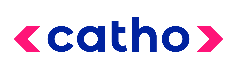 Modelo de currículo para engenheiro ambiental 